seriação e multiplicaçãoDescubra como começou cada sequência e dê continuidade. 0, 2, 4,_____,_____,_____,_____,_____,_____,_____,_____, _____, _____,_____ . 0, 3, 6,_____,_____,_____,_____,_____,_____,_____,_____, _____, _____,_____ . Quais são as regras das sequências que você acabou de completar?____________________________________________________________________________________________________________________________________________________________________________________________________________________________________________________________________________________________________________________________________ As amigas de Lurdes e Mara compraram adesivos para organizar seus cadernos. Lurdes comprou 3 cartelas com 9 adesivos em cada uma e Mara comprou 4 cartelas com 7 adesivos em cada uma. Quem comprou mais adesivos? Apresente senteça e cálculo para responder esta questão. Resposta: ________________________________________________________________________ ________________________________________________________________________________________________________________________________________________________________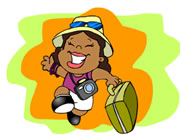 Durante as férias escolares, Paulinha viajou para Porto Seguro, onde tirou muitas fotos com sua máquina digital. Na volta ela resolveu revelar as fotos de sua incrível viagem. Paulinha colocou 12 fotos em cada página do álbum. O álbum com 45 páginas ficou completamente cheio. Quantas fotos Paulinha colocou no álbum?Resposta: ________________________________________________________________________ ________________________________________________________________________________________________________________________________________________________________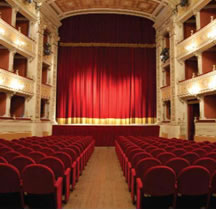 Uma sala teatral será construída em uma escola para as apresentações de final de ano. A sala possuirá 15 filas de poltronas e cada fila contará com 32 poltronas. Quantas pessoas poderão ser convidadas para a festa de final de ano, no intuito de que todas permaneçam sentadas?Resposta: ________________________________________________________________________ ________________________________________________________________________________________________________________________________________________________________